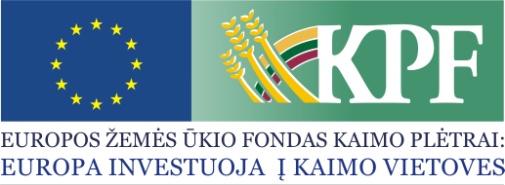 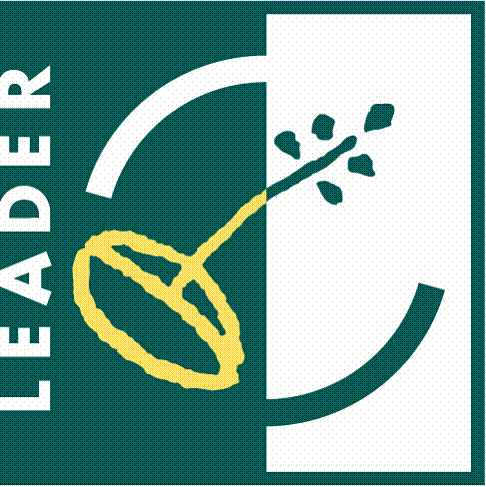 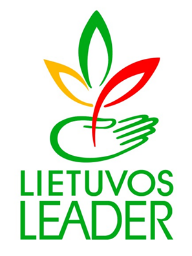 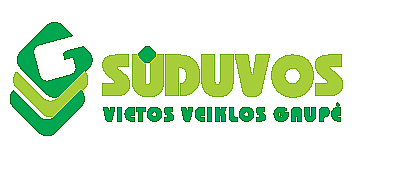 PAPRASTAS KAIMO VIETOVIŲ KVIETIMAS TEIKTI VIETOS PROJEKTUS Nr. 10Sūduvos vietos veiklos grupė kviečia teikti paprastus kaimo vietovių vietos projektus  pagal kaimo vietovių vietos plėtros strategijos „Verslių, bendruomeniškų ir aktyvių Sūduvos krašto gyventojų telkimas 2014-2020 metais“ (toliau – VPS) priemonės veiklos sritis: Bendra kvietimo teikti vietos projektus suma 654 081.00 Eur iš EŽŪFKP ir Lietuvos Respublikos valstybės biudžeto lėšų. Vietos projektų finansavimo sąlygų aprašai skelbiami šiose interneto svetainėse www.suduvosvvg.lt ir www.nma.lt, taip pat VPS vykdytojos būstinėje adresu S. Daukanto g. 19-409, Kazlų Rūda.Kvietimas teikti vietos projektus galioja nuo 2020-12-14 9.00 val. iki 2021-02-12 15.00 val. Vietos projektų paraiškos priimamos:pateikiant jas asmeniškai VPS vykdytojos buveinėje. Vietos projekto paraišką turi pasirašyti ir ją pateikti vietos projekto paraišką teikiančio juridinio asmens vadovas arba tinkamai įgaliotas asmuo (juridinio asmens įgaliojimas laikomas tinkamu, jeigu jis pasirašytas juridinio asmens vadovo ir ant jo uždėtas to juridinio asmens antspaudas, jeigu jis antspaudą privalo turėti).registruotu paštu ir per kurjerį arba dokumentus, pasirašytus saugiu elektroniniu parašu, siunčiant elektroniniu paštu, nurodytu VPS vykdytojos interneto svetainėje ir kvietime teikti vietos projektų paraiškas;karantino metu pareiškėjas pasirašytą vietos projekto paraišką VPS vykdytojos darbo laiku papildomai gali pateikti pasinaudodamas „paraiškų dėžutėmis (VVG pašto dėžute)“ VPS vykdytojos biuro adresu, nurodytu VPS vykdytojos interneto svetainėje. „Paraiškų dėžutėse (VVG pašto dėžutėje)“ pateiktos vietos projektų paraiškos vieną kartą per dieną išimamos, pažymimos paraiškos išėmimo žyma (išėmimo data, laikas, išėmusio darbuotojo vardas, pavardė, parašas) bei užregistruojamos. Apie vietos projekto paraiškos užregistravimą pareiškėjai per 1 darbo dieną informuojami vietos projekto paraiškoje nurodytu telefonu ir (arba) elektroniniu paštu.  Pareiškėjas paraiškoje privalo nurodyti telefoną ir (arba) elektroninio pašto adresą, kuriuo VPS vykdytoja galėtų informuoti apie vietos projekto paraiškos gavimą bei užregistravimą. Pareiškėjas, pateikęs vietos projekto paraišką per „paraiškų dėžutę (VVG pašto dėžutę)“ ir negavęs iš VPS vykdytojos informacijos apie paramos paraiškos užregistravimą, ne vėliau kaip 2 darbo dieną po vietos projekto paraiškos pateikimo privalo susisiekti su VPS vykdytoja, priešingu atveju, kilus ginčui dėl vietos projekto paraiškos pateikimo, bus laikoma, kad vietos projekto paraiška nebuvo pateikta. Paraiškos per „paraiškų dėžutę (VVG pašto dėžutę)“ teikiamos 2 darbo dienas trumpiau nei kvietime teikti vietos projektų paraiškas nustatyta priėmimo pabaiga.Per vieną konkrečios VPS priemonės ir (arba) veiklos srities paramos paraiškų priėmimo laikotarpį vietos projekto paraiškos teikėjas gali pateikti vieną vietos projekto paraišką (išskyrus išimtis, nurodytas Vietos projektų administravimo taisyklių 72 punkte).Informacija apie kvietimą teikti vietos projektus ir vietos projektų įgyvendinimą teikiama Sūduvos vietos veiklos grupės būstinėje arba elektroniniu paštu. Už informacijos teikimą atsakingas asmuo: administracijos vadovė Kristina Mačiokienė tel. 8 697 40663, el. p.: suduvavvg@gmail.com.VPS priemonės „Ūkio ir verslo plėtra“ veiklos srities „Parama ne žemės ūkio verslui kaimo vietovėse plėtoti“ Nr. LEADER-19.2-6.4Pagal šią veiklos sritį remiama:ekonominės veiklos kaimo vietovėse, apimančios įvairius ne žemės ūkio verslus (pvz.: produktų gamyba, apdorojimas, perdirbimas jų pardavimas, įvairių paslaugų teikimas, įskaitant paslaugas žemės ūkiui);aktyvaus poilsio ir turizmo paslaugų kūrimas;paslaugų kaimo gyventojams kūrimas ir plėtra.VPS priemonės „Ūkio ir verslo plėtra“ veiklos srities „Parama ne žemės ūkio verslui kaimo vietovėse plėtoti“ Nr. LEADER-19.2-6.4Tinkami vietos projektų vykdytojai: Sūduvos VVG teritorijoje registruoti ir veiklą vykdantys privatūs juridiniai asmenys (maža įmonė, labai maža įmonė); Sūduvos VVG teritorijoje registruoti ir veiklą vykdantys ūkininkai;Ne jaunesni kaip 18 metų fiziniai asmenys, Sūduvos VVG teritorijoje registruoti ir veikiantys pagal verslo liudijimą arba individualios veiklos pažymą.VPS priemonės „Ūkio ir verslo plėtra“ veiklos srities „Parama ne žemės ūkio verslui kaimo vietovėse plėtoti“ Nr. LEADER-19.2-6.4Kvietimui skiriama VPS paramos lėšų suma 44 600,00 Eur didžiausia galima parama vienam vietos projektui įgyvendinti 44 600,00 EurVPS priemonės „Ūkio ir verslo plėtra“ veiklos srities „Parama ne žemės ūkio verslui kaimo vietovėse plėtoti“ Nr. LEADER-19.2-6.4Paramos vietos projektui įgyvendinti lyginamoji dalis: Iki 50 proc., kai pareiškėjas privatus juridinis ar fizinis asmuo, išskyrus asmenis, atitinkančius labai mažai įmonei keliamus reikalavimus;Iki 70 proc., kai pareiškėjas privatus juridinis ar fizinis asmuo atitinka labai mažai įmonei keliamus reikalavimus.VPS priemonės „Ūkio ir verslo plėtra“ veiklos srities „Parama ne žemės ūkio verslui kaimo vietovėse plėtoti“ Nr. LEADER-19.2-6.4Finansavimo šaltiniai: EŽŪFKP ir Lietuvos Respublikos valstybės biudžeto lėšosVPS priemonės „Kultūros savitumo išsaugojimas, tradicijų tęstinumas“ veiklos srities „Krašto savitumo išsaugojimas organizuojant tradicinius renginius, edukacines programas“ Nr. LEADER-19.2-SAVA-4.2Remiamos veiklos: skatinamos iniciatyvos, kuriomis siekiama puoselėti krašto savitumą, bei per tradicinius renginius ir edukacines programas prisistatyti plačiajai visuomenei. Taip pat skatinamos veiklos susiję su visą regioną reprezentuojančiais renginiais (Antanave- Dvaro šventė, Šv. Jurgio šventė, Višakio Rūdoje- Devintinių šventė ir Šv. Baltramiejaus atlaidai, Tautkaičiuose- Žolinės teatro festivalis, Bagotojoje Šv. Antano kermošius, Žolinės futbolo turnyras, Plutiškėse- Šv. Onos atlaidai ir kt.). Į projekto veiklas bus skatinama įtraukti vietos amatininkus, verslininkus,  ūkininkus.VPS priemonės „Kultūros savitumo išsaugojimas, tradicijų tęstinumas“ veiklos srities „Krašto savitumo išsaugojimas organizuojant tradicinius renginius, edukacines programas“ Nr. LEADER-19.2-SAVA-4.2Tinkami vietos projektų vykdytojai: Sūduvos VVG teritorijoje arba Kazlų Rūdos mieste registruoti, bet Sūduvos VVG teritorijoje veiklą vykdantys juridiniai asmenys: NVO, kurios įsteigtos pagal LR Asociacijų arba LR Labdaros ir paramos fondų arba LR Viešųjų įstaigų įstatymą arba biudžetinės įstaigos.VPS priemonės „Kultūros savitumo išsaugojimas, tradicijų tęstinumas“ veiklos srities „Krašto savitumo išsaugojimas organizuojant tradicinius renginius, edukacines programas“ Nr. LEADER-19.2-SAVA-4.2Kvietimui skiriama VPS paramos lėšų suma 13 711,00 Eur didžiausia galima parama vienam vietos projektui įgyvendinti 12 000,00 EurVPS priemonės „Kultūros savitumo išsaugojimas, tradicijų tęstinumas“ veiklos srities „Krašto savitumo išsaugojimas organizuojant tradicinius renginius, edukacines programas“ Nr. LEADER-19.2-SAVA-4.2Paramos vietos projektui įgyvendinti lyginamoji dalis 95 proc.VPS priemonės „Kultūros savitumo išsaugojimas, tradicijų tęstinumas“ veiklos srities „Krašto savitumo išsaugojimas organizuojant tradicinius renginius, edukacines programas“ Nr. LEADER-19.2-SAVA-4.2Finansavimo šaltiniai: EŽŪFKP ir Lietuvos Respublikos valstybės biudžeto lėšosVPS priemonės „Pagrindinės paslaugos ir kaimų atnaujinimas kaimo vietovėse“ veiklos srities „Parama investicijoms į kaimo kultūros ir gamtos paveldą, kraštovaizdį“ Nr. LEADER-19.2-7.6Šia veiklos sritimi bus skatinamos veiklos orientuotos į kaimo vietovės gyventojų sutelktumą ir integraciją, kaimo vietovės kultūros savitumo palaikymą, tvarų vietovės gamtos išteklių panaudojimą. Teikiant paraiškas bus remiamos veiklos tiesiogiai susiję su gamtinių ir kultūrinių kraštovaizdžio elementų, kraštovaizdžio kompleksų (parkų, skverų, želdynų, vandens telkinio apsaugos zonų ir pakrantės apsaugos juostų ir pan.) bei reikšmingų nekilnojamųjų kultūros objektų tvarkymo darbais bei pritaikymu lankymui.VPS priemonės „Pagrindinės paslaugos ir kaimų atnaujinimas kaimo vietovėse“ veiklos srities „Parama investicijoms į kaimo kultūros ir gamtos paveldą, kraštovaizdį“ Nr. LEADER-19.2-7.6Tinkami vietos projektų vykdytojai: Sūduvos VVG teritorijoje arba Kazlų Rūdos mieste registruoti, bet Sūduvos VVG teritorijoje veiklą vykdantys juridiniai asmenys: savivaldybės administracija, biudžetinės įstaigos, asociacijos bei visuomeninės organizacijos veikiančios pagal LR asociacijų įstatymą, labdaros ir paramos fondai, viešosios įstaigos, religinės bendruomenės ir bendrijos.VPS priemonės „Pagrindinės paslaugos ir kaimų atnaujinimas kaimo vietovėse“ veiklos srities „Parama investicijoms į kaimo kultūros ir gamtos paveldą, kraštovaizdį“ Nr. LEADER-19.2-7.6Kvietimui skiriama VPS paramos lėšų suma 14 480,00 Eur didžiausia galima parama vienam vietos projektui įgyvendinti 10 000,00 EurVPS priemonės „Pagrindinės paslaugos ir kaimų atnaujinimas kaimo vietovėse“ veiklos srities „Parama investicijoms į kaimo kultūros ir gamtos paveldą, kraštovaizdį“ Nr. LEADER-19.2-7.6Paramos vietos projektui įgyvendinti lyginamoji dalis 80 proc.VPS priemonės „Pagrindinės paslaugos ir kaimų atnaujinimas kaimo vietovėse“ veiklos srities „Parama investicijoms į kaimo kultūros ir gamtos paveldą, kraštovaizdį“ Nr. LEADER-19.2-7.6Finansavimo šaltiniai:  EŽŪFKP ir Lietuvos Respublikos valstybės biudžeto lėšosVPS priemonės „Pagrindinės paslaugos ir kaimų atnaujinimas kaimo vietovėse“ veiklos srities „Parama investicijoms į visų rūšių mažos apimties infrastruktūrą“ Nr. LEADER-19.2-7.2Šia veiklos sritimi bus skatinamos nedidelės apimties veiklos susijusios su infrastruktūros pagerinimu kaimo vietovėje. Ypatingas dėmesys skiriamas veikloms turinčioms tiesioginę ar netiesioginę naudą turizmo sektoriui (pvz. tvarkomos prieigos prie lankytinų objektų, įrengiami informaciniai stendai ir pan.) ar veikloms susijusioms su viešųjų poilsio, sporto, laisvalaikio, rekreacinės, kultūrinės ir kitos viešosios paskirties objektų (pvz., aikštės, sporto aikštelės, atviri statiniai žiūrovams, vaikų žaidimo aikštelės, pažintinių takų danga, tvoros ir kt.) įrengimu ar esamų sutvarkymu.VPS priemonės „Pagrindinės paslaugos ir kaimų atnaujinimas kaimo vietovėse“ veiklos srities „Parama investicijoms į visų rūšių mažos apimties infrastruktūrą“ Nr. LEADER-19.2-7.2Tinkami vietos projektų vykdytojai: Sūduvos VVG teritorijoje arba Kazlų Rūdos mieste registruoti, bet Sūduvos VVG teritorijoje veiklą vykdantys juridiniai asmenys: savivaldybės administracija, biudžetinės įstaigos, asociacijos bei visuomeninės organizacijos veikiančios pagal LR asociacijų įstatymą, labdaros ir paramos fondai, viešosios įstaigos, religinės bendruomenės ir bendrijos.VPS priemonės „Pagrindinės paslaugos ir kaimų atnaujinimas kaimo vietovėse“ veiklos srities „Parama investicijoms į visų rūšių mažos apimties infrastruktūrą“ Nr. LEADER-19.2-7.2Kvietimui skiriama VPS paramos lėšų suma 61 109,00 Eur didžiausia galima parama vienam vietos projektui įgyvendinti 20 000,00 EurVPS priemonės „Pagrindinės paslaugos ir kaimų atnaujinimas kaimo vietovėse“ veiklos srities „Parama investicijoms į visų rūšių mažos apimties infrastruktūrą“ Nr. LEADER-19.2-7.2Paramos vietos projektui įgyvendinti lyginamoji dalis 80 proc.VPS priemonės „Pagrindinės paslaugos ir kaimų atnaujinimas kaimo vietovėse“ veiklos srities „Parama investicijoms į visų rūšių mažos apimties infrastruktūrą“ Nr. LEADER-19.2-7.2Finansavimo šaltiniai: EŽŪFKP ir Lietuvos Respublikos valstybės biudžeto lėšosVPS priemonės „NVO socialinio verslo kūrimas ir plėtra“ Nr. LEADER-19.2-SAVA-1Ši priemonė, remiantis socialinio verslo koncepcija,  yra susijusi su NVO nuolatinės ūkinės komercinės veiklos, kai tikslinėms socialinėms grupėms teikiamos paslaugos socialinėms reikmėms (būsto, sveikatos priežiūros, pagalbos pagyvenusiems asmenims ar neįgaliesiems, pažeidžiamų grupių socialinės įtraukties, vaikų priežiūros ir kt.), kūrimu ir plėtra.Sūduvos VVG teritorijoje veikiančios NVO yra pagrindinės kaimo paslaugų poreikio formuotojos, nes yra arčiausiai paslaugų gavėjų, geriausiai žino savo bendruomenės narių poreikį bei spręstinas socialines problemas. Bendruomeninės ir kitos nevyriausybinės organizacijos, šia priemone skatinamos panaudoti atnaujintus pastatus, erdves, pritaikyti kitus viešuosius pastatus, sprendžiant socialinėms reikmėms skirtų paslaugų (sveikatos priežiūra, vaikų priežiūra, laisvalaikio užimtumas ir t.t.) trūkumą kaimo gyventojams, skatinant socialinio verslo kūrimąsi kaime.VPS priemonės „NVO socialinio verslo kūrimas ir plėtra“ Nr. LEADER-19.2-SAVA-1Tinkami vietos projektų vykdytojai: Sūduvos VVG teritorijoje arba Kazlų Rūdos mieste registruoti, bet Sūduvos VVG teritorijoje veiklą vykdantys viešieji juridiniai asmenys: nevyriausybinės organizacijos.VPS priemonės „NVO socialinio verslo kūrimas ir plėtra“ Nr. LEADER-19.2-SAVA-1Kvietimui skiriama VPS paramos lėšų suma 124 830,00 Eur didžiausia galima parama vienam vietos projektui įgyvendinti 40 000,00 EurVPS priemonės „NVO socialinio verslo kūrimas ir plėtra“ Nr. LEADER-19.2-SAVA-1Paramos vietos projektui įgyvendinti lyginamoji dalis iki 95 proc.VPS priemonės „NVO socialinio verslo kūrimas ir plėtra“ Nr. LEADER-19.2-SAVA-1Finansavimo šaltiniai: EŽŪFKP ir Lietuvos Respublikos valstybės biudžeto lėšosVPS priemonės „Socialinių ir kitų paslaugų plėtra vykdant NVO ir bendruomeninį verslą“ Nr. LEADER-19.2-SAVA-5Sūduvos VVG teritorijoje didėjantis vyresnio amžiaus asmenų skaičius, gyventojai turintys negalią sąlygoja socialinių paslaugų poreikį (dienos socialinės globos, neįgaliųjų socialinės integracijos paslaugų teikimą ir kt.). Svarbu padėti neįgaliems ir vyresnio amžiaus asmenims, kai jie nebegali pasirūpinti savimi, kuo ilgiau gyventi savo namuose, siekiant išvengti ilgalaikės socialinės globos paslaugų. Penkios VVG teritorijoje veikiančios bendruomenės vykdo vaikų dienos centrų veiklą siekiant kompleksiškai spresti socialiai pažeidžiamų šeimų problemas, didinti vaikų užimtumą kaime.Kazlų Rūdoje jau treti metai taikoma praktika, kai Kazlų Rūdos savivaldybės administracija perka bendrąsias socialines paslaugas iš Kazlų Rūdos bendruomenių asociacijos, kuri 6 bendruomenėse teikia bendrąsias socialines paslaugas vienišiems ir pagyvenusiems asmenims. Dar keturiose Sūduvos VVG veikiančiose NVO teikiamos skalbimo, prausimosi, pagalbos namų ruošoje paslaugos bei karšto maisto paslauga vienišiems asmenims. Atlikta poreikių analizė parodė, kad siekiant paslaugas labiau priartinti prie atokiausiose Sūduvos VVG vietovėse gyvenančių socialiai pažeidžiamų asmenų, būtina sustiprinti materialinę techninę bazę įsigyjant transporto priemonių, įdiegiant „Pagalbos mygtuko“ paslaugą bei ieškant kitų būdų kaip pagerinti socialinių paslaugų prieinamumą visoje Sūduvos VVG teritorijoje. Kadangi susisiekimas labai prastas su savivaldybės centru, daugelyje kaimų nėra net vaistinės, būtina ne tik teikti konsultavimo, socialinių įgūdžių palaikymo paslaugias, bet ir užtikrinti neįgaliesiems ar senyvo amžiaus žmonėms transporto arba asmeninio asistento paslaugą. Siekiant pagerinti vaikų dienos centrų darbą, teikti naujas socialines paslaugas bei plėsti socialines paslaugas  į kitas bendruomenines organizacijas būtina sustiprinti socialinę infrastruktūrą (įrengti sanitarinius mazgus, įsigyti reikiamos įrangos, baldų ir kt.) Didelis dėmesys vykdant NVO ir bendruomeninį verslą skiriamas partnerystei, nes socialinių ir kitų paslaugų organizavimo funkcijų pasidalijimas tarp atskirų paslaugų teikėjų užtikrintų racionalų paslaugų tinklo sukūrimą bei garantuotų gyventojų poreikių tenkinimą. Siekiant teikti kokybiškas paslaugas bei plėsti paslaugų asortimentą būtina stiprinti tarpinstitucinius ryšius.Priemonė taip pat skirta verslo iniciatyvoms susijusioms su atsinaujinančių energijos išteklių, įvairių technologijų, paliekančių mažesnį neigiamą aplinkai pėdsaką veikloje panaudojimu, pvz. elektros energijos gamyba naudojant saulės baterijas, energiją tausojančio LED apšvietimo įrengimas, aplinką tausojančios šildymo sistemos įrengimas ir pan. aplinką tausojančių priemonių naudojimas  .Remiamos veiklos: * įvairių socialinių, sveikatos priežiūros ir kitų paslaugų kūrimas ir plėtra; *  investicijos į nekilnojamą turtą (pastatus), trūkstamos infrastruktūros sutvarkymas/įrengimas reikalingos įrangos įsigijimas, materialinės bazės stiprinimas, atsinaujinančių energijos išteklių panaudojimas  ir pan.Priemone prisidedama prie šeštojo ES kaimo plėtros prioriteto 6B tikslinės veiklos srities susijusios su socialinės įtrauktiems skatinimu bei prioriteto 5C tikslinės veiklos srities, susijusios su atsinaujinančiųjų energijos išteklių, šalutinių produktų, atliekų, liekanų ir kitų nemaistinių žaliavų tiekimo ir naudojimo palengvinimu bioekonomikos tikslais.Planuojama kad:     * prisidedant prie ES kaimo plėtros prioriteto 6B tikslinės srities planuojama įgyvendinti 2 projektus ir sukurti 4 etatus;* prisidedant prie ES kaimo plėtros prioriteto 5C tikslinės srities planuojama įgyvendinti 1 projektą ir sukurti 1,5 etato.Pareiškėjai, teikiantys paraiškas, turi vietos projekto paraiškos (FSA 1 priedas) 3 dalyje „Vietos projekto idėjos aprašymas“, taip pat verslo plane (FSA 2 priedas) pateikti informaciją apie planuojamo vietos projekto tikslus, uždavinius, planuojamas veiklas, kurių pagrindu būtų galima įvertinti, kaip vietos projektas atitinka VPS, VPS priemonės veiklos srities tikslus, remiamas veiklas.VPS priemonės „Socialinių ir kitų paslaugų plėtra vykdant NVO ir bendruomeninį verslą“ Nr. LEADER-19.2-SAVA-5Tinkami vietos projektų vykdytojai: Sūduvos VVG teritorijoje arba Kazlų Rūdos mieste registruoti, bet Sūduvos VVG teritorijoje veiklą vykdantys viešieji juridiniai asmenys (išskyrus biudžetines įstaigas ar institucijas).VPS priemonės „Socialinių ir kitų paslaugų plėtra vykdant NVO ir bendruomeninį verslą“ Nr. LEADER-19.2-SAVA-5Kvietimui skiriama VPS paramos lėšų suma:Teikiant projekto paraiškas pagal EŽŪFKP tikslinę sritį Nr. 5C – 90 000,00 Eur.Teikiant projekto paraiškas pagal EŽŪFKP tikslinę sritį Nr. 6B – 185 326,00  Eur.Didžiausia galima parama vienam vietos projektui įgyvendinti 40 000,00 EurVPS priemonės „Socialinių ir kitų paslaugų plėtra vykdant NVO ir bendruomeninį verslą“ Nr. LEADER-19.2-SAVA-5Paramos vietos projektui įgyvendinti lyginamoji dalis iki 95 proc.VPS priemonės „Socialinių ir kitų paslaugų plėtra vykdant NVO ir bendruomeninį verslą“ Nr. LEADER-19.2-SAVA-5Finansavimo šaltiniai: EŽŪFKP ir Lietuvos Respublikos valstybės biudžeto lėšosVPS priemonės „Privataus sektoriaus socialinio verslo kūrimas ir plėtra“          Nr. LEADER-19.2-SAVA-2Šia priemone Sūduvos VVG teritorijoje numatoma įgyvendinti novatorišką verslo kryptį, kuomet verslas orientuotas ne tik į pelno siekimą, bet ir siejamas su socialiniais tikslais, socialinio poveikio kūrimu. Ši verslo forma orientuota ne tik į ekonominių bet ir socialinių problemų sprendimą: sveikatos priežiūros, pagalbos pagyvenusiems asmenims ar neįgaliesiems, pažeidžiamų grupių socialinės įtraukties, vaikų priežiūros, paslaugų trūkumo kaime ir kt.Socialinio verslo gyvybingumas yra glaudžiai susietas su vietos bendruomenės, viešojo sektoriaus įsitraukimu. Viena iš privataus socialinio verslo vystymo krypčių – įsitraukimas į viešųjų paslaugų teikimą, taip mažinant viešojo sektoriaus krūvį ar užpildant paslaugų nišas, kurios neužimtos bei tenkinant vietos bendruomenės poreikius. Socialinio verslo veiklos stritys gali būti įvairios -socialinės rūpybos, sveikatos priežiūros, švietimo, transporto paslaugų, sveikatos ir kitos Sūduvos VVG teritorijos gyventojams svarbios sritys.Remiamos veiklos:• Paslaugų ir (arba) produktų, skirtų socialinėms reikmėms (pagalbos pagyvenusiems asmenims ar neįgaliesiems, vaikų priežiūros, buitinių, ūkinių paslaugų, ir kt.) kūrimas ir plėtra; • Paslaugų teikimas ir produktų gamyba tokiu būdu, kad būtų siekiamas socialinio pobūdžio tikslas (socialinė ir profesinė integracija, suteikiant galimybę dirbti asmenims, kurie atsidūrė nepalankioje socialinėje padėtyje dėl atskirtį ir atstūmimą lemiančios menkos kvalifikacijos ar socialinių arba profesinių įgūdžių stokos ar nepritaikomumo ir t. t.). VPS priemonės „Privataus sektoriaus socialinio verslo kūrimas ir plėtra“          Nr. LEADER-19.2-SAVA-2Tinkami vietos projektų vykdytojai: Sūduvos VVG teritorijoje registruoti ir veiklą vykdantys/ planuojantys vykdyti privatūs juridiniai asmenys.VPS priemonės „Privataus sektoriaus socialinio verslo kūrimas ir plėtra“          Nr. LEADER-19.2-SAVA-2Kvietimui skiriama VPS paramos lėšų suma 120 025,00 Eur didžiausia galima parama vienam vietos projektui įgyvendinti 60 000,00 EurVPS priemonės „Privataus sektoriaus socialinio verslo kūrimas ir plėtra“          Nr. LEADER-19.2-SAVA-2Lėšos vietos projektui įgyvendinti gali sudaryti iki 80 proc. visų tinkamų finansuoti vietos projekto išlaidų.VPS priemonės „Privataus sektoriaus socialinio verslo kūrimas ir plėtra“          Nr. LEADER-19.2-SAVA-2Finansavimo šaltiniai: EŽŪFKP ir Lietuvos Respublikos valstybės biudžeto lėšos